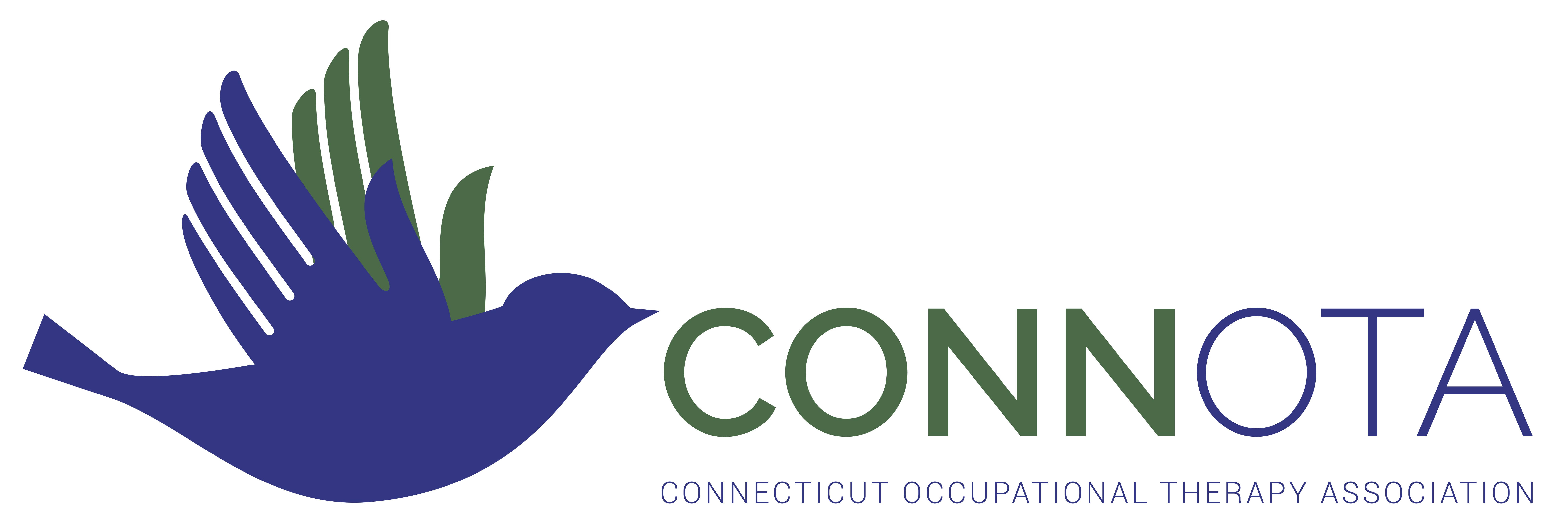 The Connecticut Occupational Therapy AssociationAnnual Spring Conference 2020March 7, 2020Red Lion Hotel (Former Radisson Cromwell Hotel) 100 Berlin Rd., Cromwell, CT.CALL FOR PAPERSDeadline for Submission:  December 6, 2019Presentation Types:Short Course (1.5 hours)Short courses are programs set in a lecture,workshop (active learning), interactive forum, or panel(2+ panelists) format.Poster Presentation (1 hour)Posters topics may include research papers,innovative programs, evidence-based reviews, or theuse of assistive/rehabilitative technology. Mentoredstudent research projects are welcome.To submit your proposal or to inquire about the conference, please email to professionaldevelopment@connota.orgCONNOTA 2020 SPRING CONFERENCE PROPOSALProposed Title:____________________________________________Short Session________  Poster_____________PRIMARY SPEAKER Name:___________________________________________________Email:___________________________________________________	 Mailing Address:	________________________________________Preferred Phone #: ________________________________________Best time to call: _________________________________________*** Please note that all communication will occur with the primary speaker.  The primary speaker is responsible to communicate with all additional presenters. ***EDUCATION LEVEL OF PRESENTATIONEntry____	 Intermediate___ 	Advanced____PRESENTATION CATEGORY (check all that apply)LEARNING OBJECTIVES(2 for posters, 3-4 for short courses)1.2.3.4.PRESENTATION ABSTRACTPlease provide a synopsis of your presentation that highlights the background and clearly states the purpose and professional significance (clinical relevance, professional implications, etc.) of the presentation (Maximum 300 words).LIST OF PRESENTER(S) AND SHORT BIOS(1-paragraph information that will be used to introduce you at the conference and will be posted on the ConnOTA website). SPEAKER BYLINE Session speakers: (Please upload/send current photo with application)List exactly how you would want your name(s) and credentials to appear in the program.ADDITIONAL SPEAKER INFORMATIONConference e-Registration for Presenter of Short Course:  Instructions will be sent at the time of registration to the primary speaker with a discount code. Only the primary speaker (1 speaker) will receive complimentary registration.  Additional speakers who plan on attending the conference itself, will need to register as an attendee and pay the full conference rate. Handouts:Each speaker who wishes to upload handouts through the ConnOTA website should be prepared to submit them 2 weeks prior to conference.  Speakers may also bring handouts for their attendees on the day of the conference.Instructions for Poster Presenters: Each poster presenter will need to register and pay the full conference fee, if attending the full conference.  If attending your poster session only, there is no need to register.If we receive less than 10 posters, we will use a power-point type presentation model which will require the poster to be sent to us electronically at least one week prior to conference.  In that format, each poster presenter should be prepared to speak about their poster to the general group within a general timeline of 10-15 minutes. Otherwise, posters shall be constructed by the poster presenter and brought on the day of  conference for set up during lunch.  We will notify you 1 month prior to conference of the format.Audio Visual Needs:ConnOTA will provide a projector and screen.  **Presenters are responsible for providing their own laptop and separate audio equipment such as speakers, microphones, DVD etc. as well as any cords and adapters needed**Please email your proposal- along with a current photo (Session speakers) to :  professionaldevelopment@connota.orgWrite ConnOTA 2020 Spring Conference in the subject line of your email. □  Education   Professional IssuesPediatricsPhysical DisabilitiesMental Health    Research   School-based     Sensory Integration   TechnologyStudent Activity  Administration/ Management   Work   Other (please specify)_____________________________________________________Other (please specify)_____________________________________________________Other (please specify)_____________________________________________________Other (please specify)_____________________________________________________